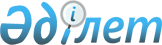 О внесении изменений в постановление акимата Актюбинской области от 16 июля 2015 года № 265 "Об утверждении регламента государственной услуги "Выдача разрешения на размещение наружной (визуальной) рекламы на объектах стационарного размещения рекламы в полосе отвода автомобильных дорог общего пользования областного и районного значения"
					
			Утративший силу
			
			
		
					Постановление акимата Актюбинской области от 24 марта 2016 года № 104. Зарегистрировано Департаментом юстиции Актюбинской области 13 апреля 2016 года № 4847. Утратило силу постановлением акимата Актюбинской области от 6 марта 2020 года № 95
      Сноска. Утратило силу постановлением акимата Актюбинской области от 06.03.2020 № 95 (вводится в действие по истечении десяти календарных дней после дня его первого официального опубликования).

      В соответствии со статьей 27 Закона Республики Казахстан от 23 января 2001 года "О местном государственном управлении и самоуправлении в Республике Казахстан", пунктом 3 статьи 16 Закона Республики Казахстан от 15 апреля 2013 года "О государственных услугах", приказом Министра по инвестициям и развитию Республики Казахстан от 30 апреля 2015 года № 529 "Об утверждении стандартов государственных услуг в области автомобильных дорог" (зарегистрированное в Реестре государственной регистрации нормативных правовых актов № 11327) акимат Актюбинской области ПОСТАНОВЛЯЕТ: 

      1. Внести в постановление акимата Актюбинской области от 16 июля 2015 года № 265 "Об утверждении регламента государственной услуги "Выдача разрешения на размещение наружной (визуальной) рекламы на объектах стационарного размещения рекламы в полосе отвода автомобильных дорог общего пользования областного и районного значения"" (зарегистрированный в Реестре государственной регистрации нормативных правовых актов № 4465, опубликованный 25 августа 2015 года в газетах "Ақтөбе" и "Актюбинский вестник") следующие изменения: 

      в регламенте государственной услуги "Выдача разрешения на размещение наружной (визуальной) рекламы на объектах стационарного размещения рекламы в полосе отвода автомобильных дорог общего пользования областного и районного значения", утвержденного вышеуказанным постановлением:

      подпункт 1) пункта 1 изложить в следующей редакции:

      "1) Некоммерческое акционерное общество Государственная корпорация "Правительство для граждан" (далее – Государственная корпорация);";

      абзац второй пункта 4 главы 2 изложить в следующей редакции:

      "при обращении к услугодателю либо в Государственную корпорацию – заявление по форме, согласно приложению 1 к Стандарту;";

      название главы 4 изложить в следующей редакции:

      "4. Описание порядка взаимодействия с Государственной корпорацией и (или) иными услугодателями, а также порядка использования информационных систем в процессе оказания государственной услуги;";

      абзац первый пункта 8 изложить в следующей редакции:

      "8. Описание процесса получения результата оказания государственной услуги через Государственную корпорацию:";

      подпункты 1), 2), 3), 7) и 11) пункта 8 изложить в следующей редакции:

      "1) услугополучатель государственной услуги подает необходимые документы и заявление оператору Государственной корпорации согласно приложению 1 к Стандарту, которое осуществляется в операционном зале посредством "безбарьерного" обслуживания путем электронной очереди в течение 2 (двух) минут;";

      2) процесс 1 – ввод оператором Государственной корпорации в Автоматизированное рабочее место Интегрированной информационной системы Государственной корпорации (далее – АРМ ИИС ГК) логина и пароля (процесс авторизации) для оказания услуги в течение 1 (одной) минуты;";

      3) процесс 2 – выбор оператором Государственной корпорации услуги, вывод на экран формы запроса для оказания услуги и ввод оператором Государственной корпорации данных услугополучателя, а также данных по доверенности представителя услугополучателя (при нотариально удостоверенной доверенности, при ином удостоверении доверенности – данные доверенности не заполняются) в течение 2 (двух) минут;";

      "7) процесс 5 – направление электронного документа (запроса услугополучателя) удостоверенного (подписанного) ЭЦП оператора Государственной корпорации через ИИС ГК в информационную систему автоматизированное рабочее место государственная база данных "Е – лицензирование" (далее – ИС АРМ ГБД ЕЛ) в течение 2 (двух) минут;";

      "11) процесс 8 – получение услугополучателем результата услуги через Государственную корпорацию (паспорт, либо письменный мотивированный ответ об отказе) сформированной ИС АРМ ГБД ЕЛ в течение 5 (пяти) рабочих дней.".

      2. Государственному учреждению "Управление пассажирского транспорта и автомобильных дорог Актюбинской области" обеспечить направление настоящего постановления на официальное опубликование в периодических печатных изданиях и информационно-правовой системе "Әділет".

      3. Контроль за исполнением данного постановления возложить на заместителя акима Актюбинской области Бексары Ж.М.

      4. Настоящее постановление вводится в действие по истечении десяти календарных дней после дня его первого официального опубликования, но не ранее введения в действие приказа Министра по инвестициям и развитию Республики Казахстан от 20 января 2016 года № 35 "О внесении изменений в приказ Министра по инвестициям и развитию Республики Казахстан от 30 апреля 2015 года № 529 "Об утверждении стандартов государственных услуг в области автомобильных дорог".
					© 2012. РГП на ПХВ «Институт законодательства и правовой информации Республики Казахстан» Министерства юстиции Республики Казахстан
				
      Аким Актюбинской области

Б.Сапарбаев
